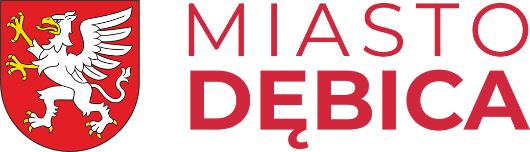  Data wpływu wniosku …………………….WNIOSEK O  PRZYJĘCIE DZIECKA 
DO ŻŁOBKA MIEJSKIEGO W DĘBICY W ROKU 2024/2025Placówka przy ulicy Sienkiewicza 6A  Placówka przy ulicy Szkolnej 4 ( przy PM 8 )Placówka przy ulicy Kołłątaja 8 ( przy PM 10 )Proszę zaznaczyć wybraną placówkęI    Dane dziecka:II  Dane rodziców/opiekunów dziecka:      III  INFORMACJE O STANIE ZDROWIA DZIECKA ( jest zdrowe, często choruje, występują wady rozwojowe, alergie, wymaga specjalnego postępowania dietetycznego, inne)        ……………………………………………………………………………………………………………………………………………………….       ……………………………………………………………………………………………………………………………………………............       REALIZACJA SZCZEPIEŃ OCHRONNYCH  wg Kalendarza Szczepień Ochronnych  tak/nie ….………………………………………………………………….zaległe szczepienia – z jakiego powodu………………………………………………………………………………….nie   szczepione – z jakiego powodu: stan zdrowia, decyzja rodziców, inne…………………………………………………………………………………………………………………………………………………… UWAGI DODATKOWE ( nawyki, umiejętności, zachowania dziecka na które należy zwrócić szczególną uwagę) ………………………………………………………………………………………………………………………………………………………       …………………………………………………………………………………………………………………………………………………………….Dla rodzin w trudnej sytuacji materialnej, istnieje możliwość dofinansowania opłat za żywienie dziecka w Żłobku przez MOPS w DębicyInformacje o rodzinie dziecka
(należy udokumentować zgodnie z Ustawą o opiece nad dzieckiem do lat 3 , z dn. 4 lutego 2011r, z późn. zmianami) Liczba dzieci w rodzinie ………….. . Proszę podać imiona i rok urodzenia………………………………………………. ……………………………..………………………………………………………………………………………..………………………..…………Niepełnosprawność dziecka (właściwe podkreślić)   tak / nieNiepełnosprawność jednego z rodziców dziecka; (właściwe podkreślić)   tak / nieNiepełnosprawność obojga rodziców dziecka; (właściwe podkreślić)   tak / nieNiepełnosprawność rodzeństwa dziecka; (właściwe podkreślić)   tak / nieSamotne wychowywanie dziecka w rodzinie; (właściwe podkreślić)   tak / nieObjęcie dziecka pieczą zastępczą. (właściwe podkreślić)   tak / nieCzy rodzeństwo dziecka uczęszcza do placówki (właściwe podkreślić)   tak / nieZałączniki do wniosku potwierdzające spełnienie w/w kryteriów:Prawomocny wyrok Sądu Rodzinnego orzekający rozwód lub separację lub akt zgonu oraz oświadczenie 
o samotnym wychowywaniu dziecka oraz niewychowywaniu żadnego dziecka wspólnie z jego rodzicemKopia orzeczenia o niepełnosprawności dziecka, rodzica lub rodzeństwaDokument poświadczający objęcie dziecka pieczą zastępczą.Wyrażam zgodę na:wykorzystanie fotografii, zdjęć sytuacyjnych i filmów  z udziałem mojego dziecka,  jako materiałów informujących i promujących  osiągnięcia  dzieci i Żłobek (właściwe podkreślić)   tak / niena uczestnictwo mojego dziecka w  wyjściach, spacerach organizowanych przez Żłobek (właściwe podkreślić)   tak / nieOświadczam, że:niezwłocznie powiadomię dyrektora Żłobka  o zmianie danych zawartych we wniosku„Jestem świadomy/a odpowiedzialności karnej za złożenie fałszywych oświadczeń i załączników do wniosku”.Dębica, dnia …………………………………….                                           ……………………………………………………………………………………                                                                                                                    Czytelne podpisy rodziców/opiekunów prawnychWszystkie dane wymagane do wpisu we wniosku są zgodne z Ustawą o opiece nad dzieckiem do lat 3DECYZJA  KOMISJI  REKRUTACYJNEJ  Komisja rekrutacyjna na posiedzeniu w dniu ………………………………………………………………………………………………………………Zakwalifikowała dziecko do Żłobka Miejskiego w Dębicy od dnia …...........................................................................Nie zakwalifikowała dziecka z powodu .......................................................................................................................Podpisy przewodniczącego i Członków Komisji      …………………………………………………………………………………….						     …………………………………………………………………………………….						     …………………………………………………………………………………….						     ……………………………………………………………………………………..Klauzula informacyjna – pobyt dziecka w Żłobku MiejskimZgodnie z art. 13 ogólnego rozporządzenia o ochronie danych osobowych z dnia 27 kwietnia 2018 r. (RODO) informujemy, iż:Administratorem Państwa danych osobowych jest Żłobek Miejski w Dębicy z siedzibą w Dębicy, ul. Sienkiewicza 6A, 39-200 Dębica;Państwa dane osobowe przetwarzane będą w celu naboru dziecka do żłobka oraz objęcia opieką dziecka w żłobku na podstawie przepisów art. 3a  ustawy z dnia 4 lutego 2011 roku o opiece nad dziećmi w wieku do lat 3;Państwa dane osobowe przetwarzane będą przez okres niezbędny do realizacji celu przetwarzania wskazanego w pkt 2 klauzuli informacyjnej. Wnioski dzieci przyjętych przetwarzamy przez okres uczęszczania do żłobka, wnioski dzieci nie przyjętych przez 1 rok.Państwa dane osobowe przetwarzane będą przez osoby upoważnione przez Żłobek Miejski w Dębicy.Odbiorcami Państwa danych osobowych będą wyłącznie podmioty uprawnione do uzyskania danych osobowych na podstawie przepisów prawa lub zawartych umów powierzenia przetwarzania danych. Podanie danych jest obowiązkowe i umożliwi realizację ustawowych zadań Żłobka Miejskiego w Dębicy. Niepodanie wymaganych danych osobowych będzie skutkować nierozpatrzeniem wniosku o przyjęcie dziecka do żłobka. Przysługuje Państwu prawo do dostępu do swoich danych osobowych, prawo do sprostowania, a po ustaniu okresu przechowywania prawo do usunięcia lub ograniczenia przetwarzania, w myśl obowiązujących przepisów;Przysługuje Państwu prawo wniesienia sprzeciwu wobec przetwarzanych danych osobowych. Posiadają Państwo prawo wniesienia skargi do organu nadzorczego PUODO, gdy uznają Państwo, że przetwarzanie danych Państwa oraz dziecka narusza aktualne przepisy o ochronie danych osobowych;Państwa dane osobowe nie będą przetwarzane w sposób zautomatyzowany i nie są profilowane. W przypadku jakichkolwiek wątpliwości czy pytań w zakresie przetwarzania danych osobowych mogą się Państwo kontaktować z Inspektorem Ochrony Danych w Żłobku Miejskim w Dębicy: e-mailowo: iod@umdebica.pl tel: 14 6838203 ……………………………………………………………………			……………………………………………………………..Matka/opiekun prawny						Ojciec/opiekun prawnyNazwisko i imię dzieckaData i miejsce urodzeniaPESEL dzieckaAdres zamieszkaniaMatka/opiekun prawny:Ojciec/opiekun prawny:Nazwisko Imię Pesel Adres zamieszkania rodzicówTel. kontaktowy Adres poczty elektronicznejZakład pracy  lub miejsce nauki       